  KAMPIOENSCHAPSRITTEN CABORA 2023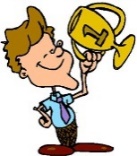 130/09 tot 16/01/2023Opwijk - BrielROSEindejaarszoektochtMichel D'Haeseleer Hugette ElpersG201/10 tot 30/11/2022O.L.Vr.-WaverMTT23ste Toeren tussen torensJohan HendrickxG320/10 tot 29/01/2023Maldegem4de Al onder de weg van MaldegemDirk Temmerman        Willy ElstG421/10 tot 20/02/2023WilrijkERT25ste HerfstzoektochtAnn Coen  (+)Eddy SchollaertG529/10 tot31/03/2023BruggeKRCWinterwandelzoektocht               A. Quintelier - D.WestG615/11 tot28/02/2023OnlineCABORA WRV ROSGeraardsbergen VirtueelKarl DelauwM. D'Haeseleer - H  Elpers        G701/12/ tot31/03/2023Zedelgem'Speuren in Zedelgem'Jef DelrueWilly ElstG801/02 tot30/04/2023OnlineCABORA WRV ROSGrimbergen VirtueelWilly ElstJacques Van BruaeneB901/02 tot04/06/2023WetterenROSVoorjaarszoektochtV. Rottiers - M.D’Haeseleer J. Maes - H. ElpersB1004/03 tot18/06/2023GentCABORA17de Lentewandelzoektocht Gent'Speuren... Wereldtentoonstelling 1913'J.Van Bruaene A.LiefoogheWilly ElstB1105/03 tot23/06/2023AartselaarERT22ste  KlavertjevierzoektochtEddy Schollaert         Y. Peeters  E.LauwersB1205/03 tot01/10/2023WeertROS5de wandelzoektocht De ZilverreigerVic RottiersJulienne MaesB1325/03 tot 17/09/2023Slijpe33ste Tempelierszoektochten  Type B        't Verzopen WestenE. Vanhee - M. BenteinJ.Van Bruaene A.LiefoogheB1415/04 tot 27/08/2023  Zonnebeke             10de Autozoektocht                     ZonnebekeFilip LanduytMichel MarkeyN1520/04 tot 27/06/2023VremdeERT9de Toeristische wandelzoektocht  ‘Uit de oude doos’Eddy SchollaertY. Peeters  E.LauwersN1629/04 tot27/08/2023LangemarkWRVAutozoektocht‘11de  Vredeszoektocht’Danny VanackerN1701/05 tot20/09/2023Geraards-bergenROS9de  Ros Denderroute'Langs de flanken van de Ronde'Karl DelauwM. D’Haeseleer-H. ElpersN1813/05 tot31/08/2023Sint-NiklaasROS8ste Op zoek naar Wase RaapjesLinda Belleter                              Eugene DuerinckN1927/05 tot30/08/2023KuurneCABORAFiets- of autozoektocht                    'De ezel is zoek'  Stefaan Beernaert  Christelle BaertN2001/06 tot30/09/2023BruggeKRCZomerwandelzoektocht'Brugse straatnamen'André QuintelierDirk West N2105/06 tot15/10/2023Tielt'1ste Molenlandzoektocht'Stefaan, Martin en Martine DebouverN2205/08 tot05/11/2023CABORA10de MDB-Memorialfiets/autozoektochtVan Bruaene / Liefooghe Jacobs / ColpinN2316/09 tot 29/10/2023BeverenERT8ste Beverenzoektocht   Chris Van Nieuwenhuyse    Isa DequidtN24nog niet gekendWRVHerfstzoektochtnog niet gekendN